What Would You Say? 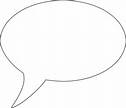 Do you think your self-talk is more often positive or negative?  Quiz time…. Let’s find out! You enter a contest and you do your best, but you don’t win.  What do you say to yourself?I knew this would be a waste of time.  I am not good enough to wins.I did my best, and that is all I can do.  I can figure out how to do better next time.You are nominated for student of the week, but you don’t win.So much for having real friends.  I guess nobody really likes me.It was an honor to be nominated, I might win another time.It is one of those days where everything goes wrong, it doesn’t matter what you do, everything is just going bad.This day sucks, I suck, why do these things happen to me?  I cannot do anything right.Boy, what a day.  Everyone has days like these.  Good thing they don’t happen all the time.  Tomorrow is a new day.You should have done your science when your teacher assigned it, but you put it off.  You are in a panic.I am so stupid.  I will never pass this class.  Why can’t I be as smart at _______?I guess everyone has to figure out it is important not to put off school work.  Now that I know how awful it feels, I won’t do it again.You are sitting down to take a test in one of your hardest subjects.  What do you say to yourself prior to the test starting?This is going to be a hard test.  I am never going to pass it.  I am so stupid and I will never get this stuff.I studied hard.  If I do my best that is all I can do.  I am prepared, and will do well.What do your answers tell you about yourself?  Are you a positive thinker?What would help you be more positive?